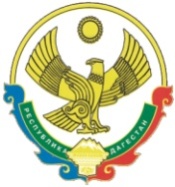 РЕСПУБЛИКА  ДАГЕСТАНСОБРАНИЕ   ДЕПУТАТОВГОРОДСКОГО ОКРУГА «ГОРОД КАСПИЙСК»368300, РД, г. Каспийск, ул. Орджоникидзе, 12, тел. 8 (246) 5-12-88, факс 8 (246) 5-12-88  почта: gorsobkasp@mail.ru									      27 марта 2019 г.РЕШЕНИЕ № 18935-ой очередной сессии Собраниядепутатов городского округа «город Каспийск»шестого созыва«Об итогах оперативно-служебнойдеятельности отдела внутренних дел г. Каспийска за 2018 год и основных задачах на 2019 год»   Руководствуясь частью 3 статьи 8 Федерального закона от 07.02.2011 года № 3-ФЗ «О полиции» и заслушав отчет начальника ОМВД РФ по городу Каспийску З.М. Ашикова «Об итогах оперативно-служебной деятельности отдела внутренних дел за 2018 год и задачах на 2019 год».Собрание депутатов городского округа «город Каспийск»,РЕШАЕТ:1. Принять к сведению прилагаемый отчет временно исполняющего обязанности начальника ОМВД России по городу Каспийску З.М. Ашикова «Об итогах оперативно-служебной деятельности отдела внутренних дел за 2018 год и задачах на 2019 год».2.Опубликовать настоящее Решение в городской газете «Трудовой Каспийск» и разместить его на официальном сайте городского округа «город Каспийск» в сети «Интернет».И.о. Главы городского округа «город Каспийск»	               З.Т. ТаибовПредседатель Собрания депутатов 	городского округа «город Каспийск»      	                       А.Д.Джаватов